SM_1556_OSUNA_C97_D86-87_d871556, noviembre, 14. Osuna, fortaleza (Sevilla).Juan Téllez Girón, conde de Ureña, funda y dota el hospital de la Concepción en la villa de Peñafiel (Valladolid).A.- Archivo Histórico de la Nobleza, OSUNA,C.97,D.86-871. Unidad Documental compuesta de dos diplomas: el D.86 parece copia coetánea del original, no conservado en esta UD, y D.87 es copia simple, sin fecha, posiblemente de los ss. XVIII-XIX. UD de 18 imágenes en PARES (D.87 corresponde con 9 imágenes: 10-18).Cit. Francisco J. Aguado González, El ascenso de un linaje castellano en la segunda mitad del siglo XV: los Téllez Girón, condes de Ureña (el origen del señorío de Osuna), t. II, Universidad Complutense de Madrid (tesis doctoral), Madrid, 1991, pp. 1067-1069.Versión Scripta manent: Raúl Villagrasa-Elías2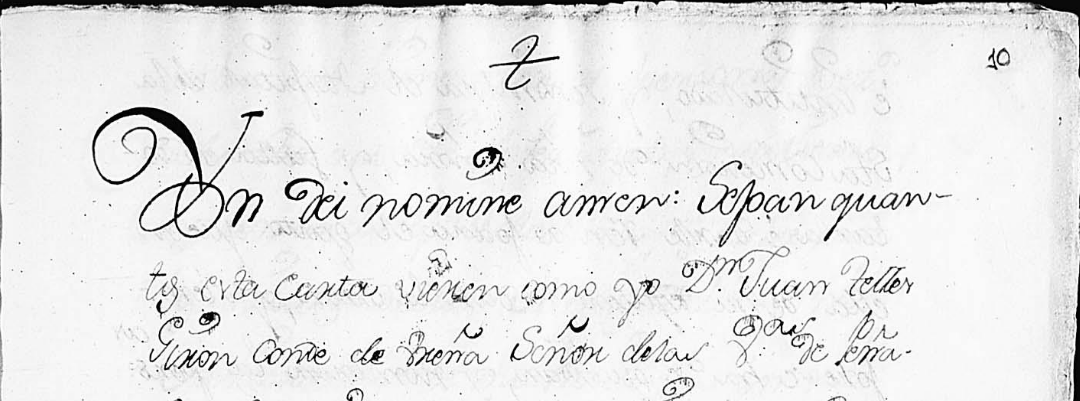 © MECD. Archivos Estatales (España)Imagen 1/9Portadilla de archivo:B.sa 9. Letra Y. Legajo 2.º Nº 2.												Peñafiel.. Nov.re…14…Año…1556	a lápiz y tachado: N 81 Copia simple de la esc.ra que otorgo el S.or D.n Juan Tellez Giron 4.º conde de Ureña en que fundó el Hospital de la Concepc.on de nra. S.ra y asignó dote para pobres en su v.a de Peñafiel, estableciendolo en las casas que havia comprado p.a ello en el mercado fuera de la puente del rio Duraton, y lo dotó en 60 mil mrv. De renta annual en ciertos tributos. Fecha en la fortaleza de Ossuna a 14 de nobre. De 1556 ante Juan de Cazorla ess.no pp.co de ella.a lápiz: C. 2 / V 56 / Leg 97 / 15 b) sello: A.H.N. OSUNA1 Enlace en PARES http://pares.mcu.es/ParesBusquedas20/catalogo/description/3914378?nm [consulta: mayo 2022]: Escrituras de donación y dotación, otorgada por Juan Téllez-Girón, [IV] conde de Ureña, a favor del Hospital de la Concepción por él creado en la villa de Peñafiel, de 60.000 maravedíes de renta anual.2 Dicho documento forma parte de la tesis doctoral que está realizando Raúl Villagrasa-Elías en la Universidad de Zaragoza (Campus Iberus) sobre la asistencia hospitalaria en la península ibérica en los siglos XIV-XVI bajo la dirección de Cristina Jular Pérez-Alfaro y Concepción Villanueva Morte.Imagen 2/9Copia simple(fol. 1v.) (img. 3/9) (blanco) // (fol. 2r.)			+Yn Dei nomine. Amen. Sepan quan-/tos esta carta vieren como yo, don Juan Téllez / Girón, conde de Vreña, señor de las villas de Peña-/fiel, e Gumiel de Yzan, Briones, y Villa-/5frechos, Tiedra, y Pobladura, y Bahamón, / e Partido de Campos, Osuna, e Morón, y el / Arahal, Archidona, y Olvena, y la Puebla / de Cazalla y Ontexicar, camarero maior / del Rey nuestro señor, e su notario mayor de /10 Castilla y de su concejo, porque yo he tenido / deseo y boluntad que en la otra mi villa de Peña-/fiel huviese un hospital, y casa, y servicio / de ella donde se curasen y proveiesen perso-/nas pobres de la dicha villa e su tierra, e para /15 ello he procurado de haver y he havido, y / tengo tomada e apropiada para el dicho efecto / una casa, que es en la parte que se dice el mer-/cado de la dicha villa, fuera de la puente del río / Duratón, la qual dicha casa yo he nombrado // (fol. 2v.) (img. 4/9) e intitulado, y se nombra el hospital de la / santa Concezión de nuestra Señora. Y falta en do-/tarla e darle renta para el gasto que en / ella se ha de facer, y dar la orden, que siem-/5pre se ha de guardar, y nombrar las personas / que la han de visitar, a (sic) /e\ regir e administrar, y / por servicio e gracia de Dios nuestro Señor en ello se hace, / y por ganar esta obra de misericordia / tan buena como es probeer el dicho hospi-/10tal en parte, que tanta necesidad hai de él / y que tanto aprobecha.Por esta presente / carta de mi propia boluntad otorgo e / conosco que señalo, e apropio e adjudico la / dicha casa para el dicho hospital, y de /15 mis propios bienes la doto, e doy y seña-/lo para (tachado: su) servicio de ella, y para los / gastos que en ella se ha de facer por la orden / de yuso contenida sesenta mil maravedís de la / moneda que agora se usa de censos, e tribu-/20tos y renta cada año que yo tengo e me / pertenescen y me son obligados a pagar / testdo su nove // (fol. 3r.) sobre sus bienes ciertas personas, vezinos de la dicha mi villa de Peñafiel, y su tierra / y comarca, que declarará y entregará / los títulos de ellos Alexos d’Olmos, mi /5 maiordomo de mi hacienda en mi / Estado de Castilla, a quien lo remito e / doy poder e facultad para ello, los qua-/les dichos censos e tributos yo compré a pre-/cio de catorce mil maravedís el millar /10 del censo al redimir, de los quales dichos sesen-/ta mil maravedís de los dichos tributos e renta para / la otra dotación y gasto del dicho ospital. E hago / gracia, e donación e dotación buena, pura, / perfecta, acavada de las que el derecho llama /15 donación, fecha entre vivos, dada y entre-/gada luego de mano a mano sin contra-/dición alguna por las dichas causas, la qual / dicha donación si eccede o se quisiere decir / los puede ecceder a los quinientos sueldos // (fol. 3r.) (img. 5/9) que el derecho permite donar tantas quantas / veces ecede tantas donaciones, de nuevo hago / y otorgo como si fuesen fechas cada una de la dicha contra en diferentes e lugar de /5 partido e fuese insinuada por oficio de juez / competente. E si necesario es o fuere insinua-/ción de la dicha donación para su firme-/za por la presente, digo e otorgo que la insi-/núo e publico esta escritura e la he por /10 insinuada y publicada. Y pido a quales-/quier jueces antes quiénes fuere presentada / que a pemidento de la parte o maiordomo que es / o fuere del dicho hospital, la insinúen e decla-/ren e pronuncien por insinuada e legíti-/15mamente manifestada, e interpongan / en ella su autoridad e judicial decreto, e / manden que balga e sea firme en todo tiempo / e lugar, que pareciere e renuncio qualqui-/er derecho e acción que por razón de la dicha // (fol. 4r.) insinuación me podría e puede pertene-/cen en qualquier manera a mí o a mis / subcesores. E renuncio las leyes que dicen / que las donaciones sean revocables e anula-/5das, e que la donación inmensa que no bal-/ga, e todo otro remedio o derecho que haia para / la invalidar e pertu[r]bar su uso e cobran-/za e firmeza de esta escritura, porque mi / intención y deseo es de la otorgar eficiente /10 fago con toda solemnidad que de derecho se re-/quiere para su perpetuidad, e que la otra / de dicho hospital permanezca, en el qual / quiero y ordeno que se gasten e distribu-/ya la dicha renta e se guarde e cumpla so-/15bre ello los capítulos y orden siguiente. /Primeramente, que en la dicha casa e hospital / se den cada un día de todo el año, perpetua-/mente, cinco raciones a cinco personas pobres. / Que sean personas naturales vezinos de la dicha /20 villa e su tierra de los que se dicen pobres vergonzantes, // (fol. 4v.) (img. 6/9) a cada una persona cinco maravedís para aiu-/da de sustentarse demás de un quartal de / pan, que a cada persona de estas pobres se ha / de dar del trigo que yo mandare librar /5 a la dicha casa en mis rentas de la dicha villa / por el tiempo que fuere mi voluntad de dar / el dicho pan para este efecto e para estos / gastos que de yuso se declararán. /Ytem, que en la dicha casa se curen e sustenten /10 e provean de lo necesario para su manteni-/miento, y cura e botica fasta cinco personas / pobres enfermas de la dicha villa e mi tierra, a los / quales la dicha casa ha de dar camas e todo / el servicio necesario, e lo que proveiese el mé-/15dico, que en la dicha casa ha de haver e quan-/do la renta que obiere e lo que sobrare fecho los / gastos, que en esta escritura eran declara-/dos no bastare a durar, y provean los cinco / dichos pobres se provean e curen los que la dicha / renta alcanzare. // (fol. 5r.)Ytem, que cada un año se den a la dicha casa dos mil / maravedís de la dicha renta para aiuda a casar una / doncella mui pobre, hija de vasallo mío, vezino / de la dicha villa de Peñafiel o de mi tierra e natu-/5ral, que se escoja la /en (?)\ quien pareciere que está bien / enpleada la dicha limosna aiuda. /Ytem, que la dicha casa tenga un médico de los que / bivieren en la dicha villa, salariado, para que / visite los enfermos que allí huuiere, al qual /10 se dé de salario cinco mil maravedís en cada un / año. /Ytem, que de la dicha casa se dé salario mil maravedís / a uno de los boticarios de la dicha villa porque / tenga cargo de dar medicinas e ir personal-/15mente a ber e saver lo que es necesario en la / dicha casa, y a dar las medicinas a los enfermos / quando conviniere. Este salario a de ser de-/más de pagarle sus medicinas, las quales se / le han de pagar por la tasación del médico / que en ella curare. /Ytem, que del dicho hospital se dé de salario e haga // (fol. 5v.) (img. 7/9) concierto con un barbero de la dicha villa que ten-/ga cuidado de visitar, e sangrar y exercitar / su oficio en todo lo necesario en la dicha casa, por / lo qual se ha de dar de salario en cada año dos /5 mil maravedís al dicho barbero. /Ytem, que haia un maiordomo que cobre la / renta de la otra casa y tenga quenta y / cargo de ella, y haga los gastos que se han / de facer por la orden que dieren los visitado-/10res, y tenga libro en razón de lo que se gas-/tare y de visitar e proveer lo que fuere / menester en ella, al qual se han de dar / de salario cinco mil maravedís cada año. /Ytem, que en la dicha casa se ponga y esté /15 un espitalero, hombre casado con mu-/ger, que sean personas diligentes, y que / con caridad y cuidado curen e sirvan / los pobres, y enfermos que en ella huviere, al qual se ha de dar de salario mil e qui-/20nientos maravedís cada año. /Pagados los quales dichos salarios y dote de la // (fol. 6r.) dicha renta, de que así doto el dicho espital, / lo que restare de ella se ha de gastar / en curar e proveer los dichos e más pobres, / a los que la dicha sobra de renta alcanzare, /5 repartiéndolo, e curándolos e sirviéndolos en sus / enfermedades con piedad y caridad ordenada-/mente. /Y nombro e señalo por visitadores o adminis-/tradores de la dicha casa que perpetuamente la visiten /10 y den orden en el gastar e proveer a los enfer-/mos, y en todo lo demás, que según d’esto mi ins-/titución conviniere. /Al Lizenciado Villanueva, cura de la yglesia / de nuestra Señora de Mediavilla de la /15 dicha villa de Peñafiel, mi capellán, después / de él subcederá el cura más antiguo de la / dicha yglesia, e el prior del monasterio de / señor san Pablo, y al guardián del monaste-/rio de señor san Francisco de la dicha villa y al al-/20calde maior que por mí o por mis subce-/sores en ella fuere, para que todos quatro // (fol. 6v.) (img. 7/9) hagan la dicha visita e administración. / De la maior parte de ellos, si acaso alguno / faltare o no pudiere ser havido al tiempo, / que se ofrezca el visitar o proveer alguna, /5 e por el día de Año Nuevo, cada año per-/pectuamente, se ha de visitar la dicha casa / e ver cómo se ha gastado e distribuido la / dicha renta, e lo que faltó e sobró, e cómo se / cumple esta mi ordenación. E demás de la /10 visita que ha de ser forzosa, an de visitar / entre año e ordenar e proveer lo que vie-/ren que conviere a la conservación de la dicha [casa] / e buen acogimiento e cura de los pobres que / en ella huviere, e a lo demás que dicho es, para /15 todo lo qual les doy poder cumplido con / general administración. /La qual dicha orden se ha de guardar, y en / lo que dicho es se ha de gastar e distribuir / perpetuamente los dichos sesenta mil maravedís, y /20 para ello lo doy, dono e doto cómo dicho es, // (fol. 7r.) e desde oy día de la fecha e ora de este otor-/gamiento en adelante, para siempre jamás, / me desapodero e descarto (?) de todo el poder derecho, / juro, e tenencia, e posesión, propiedad e seño-/5río que a los dichos tributos en la dicha contra cada año sobre los dichos bienes e personas que / el dicho mi mayordomo señalare avía / e tenía, e me pertenecía, e podía, e puede per-/tenescer por los títulos de las compras de ellos, /10 o en otra qualquier manera, todo lo qual / cedo, e traspaso e renuncio en dicho espital e / para el dicho gasto e distribución d’él, e lo / doy y entrego por esta presente escritura / con la posesión de todo ello, la qual otra pose-/15sión mando al dicho Alexo /d’Olmos\, mi maiordo-/mo, que luego que esta escritura vea, dé y / entregue la dicha posesión al dicho espital, / y en su lugar a los dichos visitadores o a los / que de ellos se la pidieren, entregándoles las /20 escrituras de los dichos tributos que sumen e monten en \entre renglones Dolmos/ : v.e // (fol. 7v.) (img. 8/9)  la dicha contra (?) de renta cada año, y nom-/brando las personas, e bienes sobre que se / dan los dichos tributos y con qué escrituras / y por ante qué escribanos pasaron e de todo se haga /5 declaración, y alto en forma bastante / por ante escribano público que de ello dé fee e se / junte el testimonio de ello con esta escritura / para que en todo tiempo se sepa lo que de fago / la dicha donación e dotación, y el dicho acto.Y /10 en esta donación, desde agora para quando / se hicire, queda perfectamente fecha y entre-/gada, y si es necesario para más seguridad / de ellos, entretanto, que la dicha posesión se da y / toma de la dicha forma, me constituio por inqui-/15lino, tenedor y poseedor de los dichos tributos / en el dicho espital, y doy poder cumpli-/do y bastante en causa propia con general / administración al dicho espital e a los dichos visitadores / en su nombre, e al maiordomo que ellos nom-/braren, e a quien su poder de ellos o del  // (fol. 8r.) maiordomo oviere para haver e cobrar / la dicha renta cada año como cosa pro-/pia del dicho espital, desd’el día de Todos Santos, / primero de noviembre, presente mes de la fecha /5 de esta carta, en adelante, sin que para la / dicha cobranza sea necesario otro recado más / que la carta y escritura de cada tributo y / esta escritura o su traslado signado de escribano / público.Y prometo e me obligo de haver por /10 firme esta dicha donación e dotación e lo / en ella contenido, y dévola revocar, ni / contradecir, ni impedir la dicha cobranza / gasto, e distribución de la dicha renta por / ninguna vía ni causa que sea, aunque de /15 derecho me competa o pertenezca, e si contra / ello fuere o viniere que no me vala ni a-/proveche, ni sobre ello sea oído en juicio io ni / otro por mí, ni mis herederos, ni subceso-/res, ni otro por ellos, e qualquier contra-/20dicción o enbargo que a ello pudiéremos // (fol. 8v.) (img. 9/9) sea y entienda aprovación e certifica-/ción de ella, y que vaya aprovada, y / revalidada.E así pido que se juzgue e sen-/tencie e que nos condenen en cortes con como par-/5tes insuficientes, y no bastantes, y que / intentan acción e remedio que no les con-/pete, e demás que paguen en pena todos / los daños, y costas e intereses que al dicho / espital se siguieren e recrecieren por /10 la tal contradicción, o enbargo, o revoca-/ción, e toda vía esta escritura se cumple e / haia efecto que para que lo havré por fir-/me y cumpliré obligaciones, bienes e ren-/tas havidas e por haver.E doy poder cum-/15plido a qualesquier jueces, y justicias / para que a ello me apremien como por / sentencia definitiva pasada en cosa / juzgada, e renuncio qualesquier leyes / e fueros que sean en mi favor e la ley e /20 derecho que dice que general renunciación no vala, // (fol. 9r.) en testimonio de lo qual lo otorgué e fir-/mé de mi firma en mi villa de Ossuna / donde fue fecho, y otorgado en la fortaleza / de ella en mi aposento en catorce días /5 del mes noviembre año de mil e quini-/entos e cinquenta e seis años, siendo / presentes por testigos el contador don / Juan de León, y el maestre sala / Alonso Díaz del Arroyo y el /10 secretario Albano García, criados de / su señoría, vecinos de esta villa.El conde. /Yo, Juan de Cazorla, escribano público d’esta / villa de Ossuna, escribano de rentas y del cri-/men de ella por mandado del Yllustrísimo señor /15 conde de Vreña, mi señor, su secretario, / doy fe e conozco a su señoría, que lo otorgó / e firmó e lo fice escribir, e fice este mío / signo, tal está signado, en testimonio de / verdad. Yo Juan de Cazorla, escribano público.(margen: A.H.N. NOBLEZA)(al pie: OSUNA, Leg. 97/D. 15b)*************